Kisi-Kisi Instrumen Angket Kemandirian Belajar SiswaANGKET KEMANDIRIAN BELAJARPetunjuk Pengisian:Tuliskan identitas diri pada tempat yang telah disediakan.Bacalah pernyataan-pernyataan di bawah ini dengan teliti.Jawablah pertanyaan dengan jujur sesuai dengan kondisi dan keadaan yang sedang kamu alami.Berilah tanda checklist (√) pada pilihan kondisi yang menggambarkan kemandirian belajarmu sesuai dengan keterangan di bawah ini:SS	: Sangat setuju
S	: Setuju
TS	: Tidak setuju
STS	: Sangat Tidak SetujuButir PernyataanKISI-KISI SOAL UJI COBA KEMAMPUAN PEMECAHAN MASALAHMata Pelajaran	:	MatematikaSatuan Pendidikan	:  SMPSekolah	:	MTs. Nurul Muslim JeparaKelas/Semester	:	VII/GenapMateri Pokok	:	Segi Empat dan SegitigaLEMBAR SOAL UJI COBA KEMAMPUAN PENYELESAIAN MASALAH SEGI EMAT DAN SEGITIGAMata pelajaran	: Matematika			Waktu	: 60 menitKelas			: VII / Genap			Materi	 : Segi Empat dan SegitigaPetunjuk mengerjakan:Sebelum mengerjakan soal, tulislah identitas diri anda pada lembar jawaban.Soal terdiri dari esayBacalah dan perhatikan soal dengan baik sebelum mengerjakan.Jawaban dikerjakan di lembar jawaban yang telah disediakan.Waktu yang disediakan 60 menit.Berdoalah semoga sukses.Kerjakan soal-soal berikut dengan benar!Pak Amal akan membangun vila di sekitar Pantai Bandengan Jepara. Vila dibangun menghadap pantai diatas lahan dengan Panjang 55m dan lebar 35m. Rencananya di sekeliling vila tersebut akan ditanami pohon kelapa, pohon kelapa di pilih oleh pak Amal karena pohon kelapa memiliki akar yang kuat yang berfungsi mencegah abrasi pada daratan yang disebabkan oleh gelombang air laut. Pohon kelapa tersebut akan ditanam dengan jarak antar pohonnya 5 meter. Tentukan banyak pohon kelapa yang dapat ditanam disekitar vila Pak Amal jika salah satu sisi  panjang villa tidak ditanami pohon kelapa karena menghadap pantai!Untuk menyelesaikan permasalahan diatas jawablah dengan urutan berikut:Tuliskan hal-hal yang diketahui dan ditanya dalam soal!Gambarlah sketsa dari soal dan tuliskan rumus yang akan digunakan untuk menyelesaikan masalah diatas!Hitunglah keliling Vila Pak Amal dan Tentukan banyak pohon kelapa yang dapat ditanam!Periksa Kembali jawabanmu dan tuliskan kesimpulan dari penyelesaian masalah diatas!Keliling sebuah persegi PQRS adalah 64 cm. hitunglah luas persegi tersebut!Untuk menyelesaikan permasalahan diatas jawablah dengan urutan berikut:Tuliskan hal-hal yang diketahui dan ditanya dalam soal!Gambarlah sketsa dari soal dan tuliskan rumus yang akan digunakan untuk menyelesaikan masalah diatas!Hitunglah sisi persegi dan luas persegi!Periksa Kembali jawabnmu dan tuliskan kesimpulan dari penyelesaian masalah diatas!Sebuah halaman rumah bagian tengahnya berbentuk belah ketupat yang ukuran diagonalnya 16 m dan 24 m. Bagian tengah halaman rumah tersebut akan ditanami rumput. Karena perawatan rumput asli yang tidak mudah, saat ini terdapat rumput sitesis yang lebih mudah dan praktis. Rumput sintetis terbuat dari bahan plastik yang dibuat menyerupai rumput asli lalu dipasang menutupi permukaan pekarangan. Rumput ini dapat tetap hijau apapun kondisi cuacanya.  Jika harga rumput Rp.15.000/m2, hitunglah biaya yang diperlukan untuk menanam rumput tersebut!.Tuliskan hal-hal yang diketahui dan ditanya dalam soal!Gambarlah sketsa dari soal dan tuliskan rumus yang akan digunakan untuk menyelesaikan masalah diatas!Hitungkah biaya untuk menanam rumput!Periksa Kembali jawabnmu dan tuliskan kesimpulan dari penyelesaian masalah diatas!Layang-layang merupakah salah satu permainan tradisioanal, dalam  bermain layangan terjadi perubahan energi yaitu energi kinetik, yang berasal dari pergerakan angin menjadi energi potensial. Gerakan angin ini akan mengenai layang-layang. Akibat dari gerakan angin ini maka layang-layang akan naik ke atas. Andi berencana membuat sebuah layang-layang seperti gambar disamping. Panjang CO adalah 10 cm, panjang OA adalah 60 cm, dan panjang OD adalah 20 cm. Untuk membuat layangan ini Andi telah memiliki ukuran kertas berbentuk persegipanjang 75 cm × 42 cm. Hitunglah luas sisa kertas yang digunakan Andi!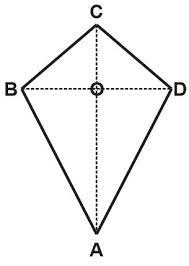 Tuliskan hal-hal yang diketahui dan ditanya dalam soal!Gambarlah sketsa dari soal dan tuliskan rumus apa yang akan kamu gunakan?Hitunglah Luas sisa kertas yang dibutuhkan Andi untuk membuat layang-layang!Periksa Kembali jawabnmu dan tuliskan kesimpulan dari penyelesaian masalah diatas!Ani membuat kue untuk diberikan kepada ibunya berbentuk segitiga. Ani membutuhkan kertas untuk memberi alas pada kue. Jika alas kue tersebut 25 cm dan tingginya 14 cm. Berapa luas kertas yang dibutuhkan Ani untuk memberi alas kue tersebut!Tuliskan hal-hal yang diketahui dan ditanya dalam soal!Gambarlah sketsa dari soal dan tuliskan rumus yang akan digunakan!luas segitiga untuk membuat alas kue Periksa Kembali jawabnmu dan tuliskan kesimpulan dari penyelesaian masalah diatas!Berapa  luas jajargenjang yang diketahui pajang alasanya 50 dm dan tingginya 300 cm?Tuliskan hal-hal yang diketahui dan ditanya dalam soal!Gambarlah sketsa dari soal dan tuliskan rumus yang akan digunakan!Hitunglah luas rumput! Periksa Kembali jawabnmu dan tuliskan kesimpulan dari penyelesaian masalah diatas!Daerah yang diarsir adalah sketsa tanah yang ditanami rumput jepang. Rumput Jepang adalah salah satu jenis tanaman hias yang biasa ditanam di taman. Nama latin dari Rumput Jepang adalah Zoysia Japonica. hitunglah Berapakah luas hamparan rumput tersebut?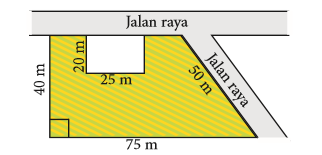 Tuliskan hal-hal yang diketahui dan ditanya dalam soal!Gambarlah sketsa dari soal dan tuliskan rumus yang akan digunakan!Hitunglah luas rumput! Periksa Kembali jawabnmu dan tuliskan kesimpulan dari penyelesaian masalah diatas!PEDOMAN PENSEKORAN DAN KUNCI JAWABANSOAL UJI COBA KEMAMPUAN PENYELESAIAN MASALAH SEGI EMAT DAN SEGITIGAPedoman penilaian:NoIndikator Kemandirian BelajarPernyataanPernyataanPernyataanPernyataanNoIndikator Kemandirian BelajarPositif (+)Positif (+)Negatif(-)Negatif(-)1Inisiatif belajar1, 41, 42, 3, 52, 3, 52Mendiagnosa kebutuhan belajar77663Menetapkan target/tujuan belajar8, 108, 10994Memandang kesulian sebagai tantangan11, 1311, 1312, 1412, 145Memanfaatkan dan mencari sumber yang relevan171715, 1615, 166Memilih dan menerapkan strategi belajar19, 2019, 2018187Mengevaluasi proses dan hasil belajar212122228Konsep diri/kemampuan diri23, 2423, 2425, 2625, 26JumlahJumlahJumlah1313Nama:Kelas:NoKegiatan dan PerasaanSSSTSSTSAIndikator: Inisiatif Belajar1.Saya belajar matematika sendiri secara teratur karena banyak manfaatnya bagi kehidupan (+)2.Saya berdiam diri ketika mengalami kesulitan belajar matematika (-)3.Saya tidak mencari soal latihan tambahan atas keinginan sendiri (-)4.Saya terpacu belajar lebih giat saat memperoleh nilai ulangan matematika yang mengecewakan (+)5.Saya menunggu bantuan ketika mengalami kesulitan belajar (-)BIndikator: Mendiagnosa Kebutuhan Belajar6.Saya tidak mempersiapkan perlengkapan belajar secara mandiri sebelum belajar matematika (-)7.Saya berusaha mengetahui kelemahan sendiri ketika belajar matematika (+)CIndikator: Menetapkan Target/ Tujuan Belajar8.Saya menetapkan tujuan belajar matematika yang ingin saya capai (+)9.Saya tidak bisa menyusun rencana kegiatan belajar sendiri (-)10.Saya belajar materi matematika untuk pertemuan selanjutnya sebelum disampakan oleh guru (+)DIndikator: Memandang Kesulitan sebagai Tantangan11.Saya tertantang untuk menyelesaikan tugas matematika sampai akhir (+)12.Saya menghindari dalam mengerjakan tugas matematika karena kurang memahaminya (-)13.Saya mengerjakan tugas matematika sesulit apapun untuk meningkatkan kemampuan matematika (+)14.Saya tidak suka membantu teman yang mengalami kesulitan belajar matematika (-)EIndikator: Memanfaatkan dan Mencari Sumber yang Relevan15.Saya lebih suka menunggu bahan pelajaran matematika dari teman/guru daripada mencari sendiri (-)16.Saya merasa contoh-contoh soal yang ada tidak memudahkan saya mengerjakan soal latihan matematika (-)17.Saya memanfaatkan perpustakaan atau internet untuk belajar metamatika (+)FIndikator: Memilih dan Menerapkan Strategi Belajar18.Saya belajar matematika hanya dari penjelasan guru (-)19.Saya memilih strategi belajar yang sesuai agar belajar lebih efektif dan kondusif (+)20Saya merasa nyaman berdiskusi dengan teman dalam belajar matematika (+)GIndikator: Mengevaluasi Proses dan Hasil Belajar21.Saya mengevaluasi lagi pekerjaan ulangan sebelum tugas dikumpulkan (+)22.Saya tidak peduli terhadap nilai matematika yang diperoleh (-)HIndikator: Konsep Diri/Kemampuan Diri23.Saya mengerjakan soal sendiri tanpa bantuan teman (+)24.Saya yakin akan berhasil dalam belajar matematika (+)25.Saya gugup ketika guru memberikan pertanyaan matematika secara tiba-tiba (-)26.Saya  merasa tidak siap belajar matematika materi apapun (-)Kompetensi DasarIndikator PemecahanMasalahIndikator MateriNomor Soal3.11 Mengaitkan rumus keliling dan luas untuk berbagai jenis segiempat (persegi, persegi panjang, belahketupat, jajargenjang, trapesium, dan layang-layang) dan segitiga4.11 Menyelesaikan masalah yang berkaitan dengan luas dan keliling untuk berbagai jenis segiempat (persegi, persegi panjang, belahketupat, jajargenjang, trapesium, dan layang-layang) dan segitiga Membangun pengetahuan matematis baru melalui pemecahan masalah Menyelesaikan masalah kontekstual berkaitan dengan keliling persegi panjang13.11 Mengaitkan rumus keliling dan luas untuk berbagai jenis segiempat (persegi, persegi panjang, belahketupat, jajargenjang, trapesium, dan layang-layang) dan segitiga4.11 Menyelesaikan masalah yang berkaitan dengan luas dan keliling untuk berbagai jenis segiempat (persegi, persegi panjang, belahketupat, jajargenjang, trapesium, dan layang-layang) dan segitiga menyelesaikan masalah yang muncul dalam matematika dan bidang lainMencari luas persegi dari keliling persegi yang diketahui23.11 Mengaitkan rumus keliling dan luas untuk berbagai jenis segiempat (persegi, persegi panjang, belahketupat, jajargenjang, trapesium, dan layang-layang) dan segitiga4.11 Menyelesaikan masalah yang berkaitan dengan luas dan keliling untuk berbagai jenis segiempat (persegi, persegi panjang, belahketupat, jajargenjang, trapesium, dan layang-layang) dan segitiga menerapkan dan menyesuaikan berbagai macam strategi yang cocok untuk memecahkan masalahMenyelesaikan masalah kontekstual berkaitan dengan luas belah ketupat33.11 Mengaitkan rumus keliling dan luas untuk berbagai jenis segiempat (persegi, persegi panjang, belahketupat, jajargenjang, trapesium, dan layang-layang) dan segitiga4.11 Menyelesaikan masalah yang berkaitan dengan luas dan keliling untuk berbagai jenis segiempat (persegi, persegi panjang, belahketupat, jajargenjang, trapesium, dan layang-layang) dan segitiga mengamati dan mengembangkan proses pemecahan masalah matematisMenyelesaikan masalah kontekstual berkaitan dengan luas layang-layamg43.11 Mengaitkan rumus keliling dan luas untuk berbagai jenis segiempat (persegi, persegi panjang, belahketupat, jajargenjang, trapesium, dan layang-layang) dan segitiga4.11 Menyelesaikan masalah yang berkaitan dengan luas dan keliling untuk berbagai jenis segiempat (persegi, persegi panjang, belahketupat, jajargenjang, trapesium, dan layang-layang) dan segitiga menerapkan dan menyesuaikan berbagai macam strategi yang cocok untuk memecahkan masalahMenyelesaiakan masalah berkaitan dengan luas segitiga53.11 Mengaitkan rumus keliling dan luas untuk berbagai jenis segiempat (persegi, persegi panjang, belahketupat, jajargenjang, trapesium, dan layang-layang) dan segitiga4.11 Menyelesaikan masalah yang berkaitan dengan luas dan keliling untuk berbagai jenis segiempat (persegi, persegi panjang, belahketupat, jajargenjang, trapesium, dan layang-layang) dan segitiga Membangun pengetahuan matematis baru melalui pemecahan masalahMencari luas jajargenjang63.11 Mengaitkan rumus keliling dan luas untuk berbagai jenis segiempat (persegi, persegi panjang, belahketupat, jajargenjang, trapesium, dan layang-layang) dan segitiga4.11 Menyelesaikan masalah yang berkaitan dengan luas dan keliling untuk berbagai jenis segiempat (persegi, persegi panjang, belahketupat, jajargenjang, trapesium, dan layang-layang) dan segitiga mengamati dan mengembangkan proses pemecahan masalah matematisMenyelesaikan masalah gabungan luas trapesium dan persegi panjang7NoSoalJawabanSkorKriteriaLangkah Pemecahan MasalahUnsur STEM1Pak Amal akan membangun vila di sekitar Pantai Bandengan Jepara. Vila dibangun di atas lahan dengan Panjang 55m dan lebar 35m. Rencananya di sekeliling vila tersebut akan ditanami pohon kelapa, pohon kelapa di pilih oleh pak Amal karena pohon kelapa memiliki akar yang kuat yang berfungsi mencegah abrasi pada daratan yang disebabkan oleh gelombang air laut. Pohon kelapa tersebut akan ditanam dengan jarak antar pohonnya 5 meter. Tentukan banyak pohon kelapa yang dapat ditanam disekitar vila Pak Amal!Untuk menyelesaikan permasalahan diatas jawablah dengan urutan berikut:Tuliskan hal-hal yang diketahui dan ditanya dalam soal!Gambarlah sketsa dari soal dan tuliskan rumus yang akan digunakan untuk menyelesaikan masalah diatas!Hitunglah keliling Vila Pak Amal dan Tentukan banyak pohon kelapa yang dapat ditanam!Periksa Kembali jawabanmu dan tuliskan kesimpulan dari penyelesaian masalah diatas!Hal-hal yang diketahui dan ditannyaDiketahui:Jarak antar pohon = 5 meterDitanya:Banyak pohon yang dapat ditanam di Vila.0Tidak menuliskan hal yang diketahui dan ditanyakan (tidak memahami masalah dan prosedur penyelesaiannyaMemahami masalahScience1Pak Amal akan membangun vila di sekitar Pantai Bandengan Jepara. Vila dibangun di atas lahan dengan Panjang 55m dan lebar 35m. Rencananya di sekeliling vila tersebut akan ditanami pohon kelapa, pohon kelapa di pilih oleh pak Amal karena pohon kelapa memiliki akar yang kuat yang berfungsi mencegah abrasi pada daratan yang disebabkan oleh gelombang air laut. Pohon kelapa tersebut akan ditanam dengan jarak antar pohonnya 5 meter. Tentukan banyak pohon kelapa yang dapat ditanam disekitar vila Pak Amal!Untuk menyelesaikan permasalahan diatas jawablah dengan urutan berikut:Tuliskan hal-hal yang diketahui dan ditanya dalam soal!Gambarlah sketsa dari soal dan tuliskan rumus yang akan digunakan untuk menyelesaikan masalah diatas!Hitunglah keliling Vila Pak Amal dan Tentukan banyak pohon kelapa yang dapat ditanam!Periksa Kembali jawabanmu dan tuliskan kesimpulan dari penyelesaian masalah diatas!Hal-hal yang diketahui dan ditannyaDiketahui:Jarak antar pohon = 5 meterDitanya:Banyak pohon yang dapat ditanam di Vila.1Salah dalam menuliskan hal yang diketahui atau ditanyakan (hanya mengetahui prosedur memahami masalah)Memahami masalahScience1Pak Amal akan membangun vila di sekitar Pantai Bandengan Jepara. Vila dibangun di atas lahan dengan Panjang 55m dan lebar 35m. Rencananya di sekeliling vila tersebut akan ditanami pohon kelapa, pohon kelapa di pilih oleh pak Amal karena pohon kelapa memiliki akar yang kuat yang berfungsi mencegah abrasi pada daratan yang disebabkan oleh gelombang air laut. Pohon kelapa tersebut akan ditanam dengan jarak antar pohonnya 5 meter. Tentukan banyak pohon kelapa yang dapat ditanam disekitar vila Pak Amal!Untuk menyelesaikan permasalahan diatas jawablah dengan urutan berikut:Tuliskan hal-hal yang diketahui dan ditanya dalam soal!Gambarlah sketsa dari soal dan tuliskan rumus yang akan digunakan untuk menyelesaikan masalah diatas!Hitunglah keliling Vila Pak Amal dan Tentukan banyak pohon kelapa yang dapat ditanam!Periksa Kembali jawabanmu dan tuliskan kesimpulan dari penyelesaian masalah diatas!Hal-hal yang diketahui dan ditannyaDiketahui:Jarak antar pohon = 5 meterDitanya:Banyak pohon yang dapat ditanam di Vila.2Benar dalam menuliskan semua hal yang diketaui dan ditanyakan (benar-benar paham dengan masalah)Memahami masalahScience1Pak Amal akan membangun vila di sekitar Pantai Bandengan Jepara. Vila dibangun di atas lahan dengan Panjang 55m dan lebar 35m. Rencananya di sekeliling vila tersebut akan ditanami pohon kelapa, pohon kelapa di pilih oleh pak Amal karena pohon kelapa memiliki akar yang kuat yang berfungsi mencegah abrasi pada daratan yang disebabkan oleh gelombang air laut. Pohon kelapa tersebut akan ditanam dengan jarak antar pohonnya 5 meter. Tentukan banyak pohon kelapa yang dapat ditanam disekitar vila Pak Amal!Untuk menyelesaikan permasalahan diatas jawablah dengan urutan berikut:Tuliskan hal-hal yang diketahui dan ditanya dalam soal!Gambarlah sketsa dari soal dan tuliskan rumus yang akan digunakan untuk menyelesaikan masalah diatas!Hitunglah keliling Vila Pak Amal dan Tentukan banyak pohon kelapa yang dapat ditanam!Periksa Kembali jawabanmu dan tuliskan kesimpulan dari penyelesaian masalah diatas!Gambar sketsa dan Rumus yang akan digunakanKeliling vila Banyak pohon = keliling vila :jarak pohon0Tidak menuliskan rumus sama sekaliMerancang strategi pemecahan masalah1Pak Amal akan membangun vila di sekitar Pantai Bandengan Jepara. Vila dibangun di atas lahan dengan Panjang 55m dan lebar 35m. Rencananya di sekeliling vila tersebut akan ditanami pohon kelapa, pohon kelapa di pilih oleh pak Amal karena pohon kelapa memiliki akar yang kuat yang berfungsi mencegah abrasi pada daratan yang disebabkan oleh gelombang air laut. Pohon kelapa tersebut akan ditanam dengan jarak antar pohonnya 5 meter. Tentukan banyak pohon kelapa yang dapat ditanam disekitar vila Pak Amal!Untuk menyelesaikan permasalahan diatas jawablah dengan urutan berikut:Tuliskan hal-hal yang diketahui dan ditanya dalam soal!Gambarlah sketsa dari soal dan tuliskan rumus yang akan digunakan untuk menyelesaikan masalah diatas!Hitunglah keliling Vila Pak Amal dan Tentukan banyak pohon kelapa yang dapat ditanam!Periksa Kembali jawabanmu dan tuliskan kesimpulan dari penyelesaian masalah diatas!Gambar sketsa dan Rumus yang akan digunakanKeliling vila Banyak pohon = keliling vila :jarak pohon1Salah dalam menuliskan rumusMerancang strategi pemecahan masalah1Pak Amal akan membangun vila di sekitar Pantai Bandengan Jepara. Vila dibangun di atas lahan dengan Panjang 55m dan lebar 35m. Rencananya di sekeliling vila tersebut akan ditanami pohon kelapa, pohon kelapa di pilih oleh pak Amal karena pohon kelapa memiliki akar yang kuat yang berfungsi mencegah abrasi pada daratan yang disebabkan oleh gelombang air laut. Pohon kelapa tersebut akan ditanam dengan jarak antar pohonnya 5 meter. Tentukan banyak pohon kelapa yang dapat ditanam disekitar vila Pak Amal!Untuk menyelesaikan permasalahan diatas jawablah dengan urutan berikut:Tuliskan hal-hal yang diketahui dan ditanya dalam soal!Gambarlah sketsa dari soal dan tuliskan rumus yang akan digunakan untuk menyelesaikan masalah diatas!Hitunglah keliling Vila Pak Amal dan Tentukan banyak pohon kelapa yang dapat ditanam!Periksa Kembali jawabanmu dan tuliskan kesimpulan dari penyelesaian masalah diatas!Gambar sketsa dan Rumus yang akan digunakanKeliling vila Banyak pohon = keliling vila :jarak pohon2Menuliskan rumus dengan benarMerancang strategi pemecahan masalah1Pak Amal akan membangun vila di sekitar Pantai Bandengan Jepara. Vila dibangun di atas lahan dengan Panjang 55m dan lebar 35m. Rencananya di sekeliling vila tersebut akan ditanami pohon kelapa, pohon kelapa di pilih oleh pak Amal karena pohon kelapa memiliki akar yang kuat yang berfungsi mencegah abrasi pada daratan yang disebabkan oleh gelombang air laut. Pohon kelapa tersebut akan ditanam dengan jarak antar pohonnya 5 meter. Tentukan banyak pohon kelapa yang dapat ditanam disekitar vila Pak Amal!Untuk menyelesaikan permasalahan diatas jawablah dengan urutan berikut:Tuliskan hal-hal yang diketahui dan ditanya dalam soal!Gambarlah sketsa dari soal dan tuliskan rumus yang akan digunakan untuk menyelesaikan masalah diatas!Hitunglah keliling Vila Pak Amal dan Tentukan banyak pohon kelapa yang dapat ditanam!Periksa Kembali jawabanmu dan tuliskan kesimpulan dari penyelesaian masalah diatas!PerhitunganKeliling Vila Banyak pohon kelapa  pohon0Tidak ada pelaksanaan perhitungan sama sekaliMelaksanakan perhitunganMathematics1Pak Amal akan membangun vila di sekitar Pantai Bandengan Jepara. Vila dibangun di atas lahan dengan Panjang 55m dan lebar 35m. Rencananya di sekeliling vila tersebut akan ditanami pohon kelapa, pohon kelapa di pilih oleh pak Amal karena pohon kelapa memiliki akar yang kuat yang berfungsi mencegah abrasi pada daratan yang disebabkan oleh gelombang air laut. Pohon kelapa tersebut akan ditanam dengan jarak antar pohonnya 5 meter. Tentukan banyak pohon kelapa yang dapat ditanam disekitar vila Pak Amal!Untuk menyelesaikan permasalahan diatas jawablah dengan urutan berikut:Tuliskan hal-hal yang diketahui dan ditanya dalam soal!Gambarlah sketsa dari soal dan tuliskan rumus yang akan digunakan untuk menyelesaikan masalah diatas!Hitunglah keliling Vila Pak Amal dan Tentukan banyak pohon kelapa yang dapat ditanam!Periksa Kembali jawabanmu dan tuliskan kesimpulan dari penyelesaian masalah diatas!PerhitunganKeliling Vila Banyak pohon kelapa  pohon1Salah dalam melaksanakan perhitunganMelaksanakan perhitunganMathematics1Pak Amal akan membangun vila di sekitar Pantai Bandengan Jepara. Vila dibangun di atas lahan dengan Panjang 55m dan lebar 35m. Rencananya di sekeliling vila tersebut akan ditanami pohon kelapa, pohon kelapa di pilih oleh pak Amal karena pohon kelapa memiliki akar yang kuat yang berfungsi mencegah abrasi pada daratan yang disebabkan oleh gelombang air laut. Pohon kelapa tersebut akan ditanam dengan jarak antar pohonnya 5 meter. Tentukan banyak pohon kelapa yang dapat ditanam disekitar vila Pak Amal!Untuk menyelesaikan permasalahan diatas jawablah dengan urutan berikut:Tuliskan hal-hal yang diketahui dan ditanya dalam soal!Gambarlah sketsa dari soal dan tuliskan rumus yang akan digunakan untuk menyelesaikan masalah diatas!Hitunglah keliling Vila Pak Amal dan Tentukan banyak pohon kelapa yang dapat ditanam!Periksa Kembali jawabanmu dan tuliskan kesimpulan dari penyelesaian masalah diatas!PerhitunganKeliling Vila Banyak pohon kelapa  pohon2Sebagian kecil dalam menghitung benarMelaksanakan perhitunganMathematics1Pak Amal akan membangun vila di sekitar Pantai Bandengan Jepara. Vila dibangun di atas lahan dengan Panjang 55m dan lebar 35m. Rencananya di sekeliling vila tersebut akan ditanami pohon kelapa, pohon kelapa di pilih oleh pak Amal karena pohon kelapa memiliki akar yang kuat yang berfungsi mencegah abrasi pada daratan yang disebabkan oleh gelombang air laut. Pohon kelapa tersebut akan ditanam dengan jarak antar pohonnya 5 meter. Tentukan banyak pohon kelapa yang dapat ditanam disekitar vila Pak Amal!Untuk menyelesaikan permasalahan diatas jawablah dengan urutan berikut:Tuliskan hal-hal yang diketahui dan ditanya dalam soal!Gambarlah sketsa dari soal dan tuliskan rumus yang akan digunakan untuk menyelesaikan masalah diatas!Hitunglah keliling Vila Pak Amal dan Tentukan banyak pohon kelapa yang dapat ditanam!Periksa Kembali jawabanmu dan tuliskan kesimpulan dari penyelesaian masalah diatas!PerhitunganKeliling Vila Banyak pohon kelapa  pohon3Sebagian langkah benar dalam melaksanakan perhitunganMelaksanakan perhitunganMathematics1Pak Amal akan membangun vila di sekitar Pantai Bandengan Jepara. Vila dibangun di atas lahan dengan Panjang 55m dan lebar 35m. Rencananya di sekeliling vila tersebut akan ditanami pohon kelapa, pohon kelapa di pilih oleh pak Amal karena pohon kelapa memiliki akar yang kuat yang berfungsi mencegah abrasi pada daratan yang disebabkan oleh gelombang air laut. Pohon kelapa tersebut akan ditanam dengan jarak antar pohonnya 5 meter. Tentukan banyak pohon kelapa yang dapat ditanam disekitar vila Pak Amal!Untuk menyelesaikan permasalahan diatas jawablah dengan urutan berikut:Tuliskan hal-hal yang diketahui dan ditanya dalam soal!Gambarlah sketsa dari soal dan tuliskan rumus yang akan digunakan untuk menyelesaikan masalah diatas!Hitunglah keliling Vila Pak Amal dan Tentukan banyak pohon kelapa yang dapat ditanam!Periksa Kembali jawabanmu dan tuliskan kesimpulan dari penyelesaian masalah diatas!PerhitunganKeliling Vila Banyak pohon kelapa  pohon4Melaksanakan perhitungan dengan benarMelaksanakan perhitunganMathematics1Pak Amal akan membangun vila di sekitar Pantai Bandengan Jepara. Vila dibangun di atas lahan dengan Panjang 55m dan lebar 35m. Rencananya di sekeliling vila tersebut akan ditanami pohon kelapa, pohon kelapa di pilih oleh pak Amal karena pohon kelapa memiliki akar yang kuat yang berfungsi mencegah abrasi pada daratan yang disebabkan oleh gelombang air laut. Pohon kelapa tersebut akan ditanam dengan jarak antar pohonnya 5 meter. Tentukan banyak pohon kelapa yang dapat ditanam disekitar vila Pak Amal!Untuk menyelesaikan permasalahan diatas jawablah dengan urutan berikut:Tuliskan hal-hal yang diketahui dan ditanya dalam soal!Gambarlah sketsa dari soal dan tuliskan rumus yang akan digunakan untuk menyelesaikan masalah diatas!Hitunglah keliling Vila Pak Amal dan Tentukan banyak pohon kelapa yang dapat ditanam!Periksa Kembali jawabanmu dan tuliskan kesimpulan dari penyelesaian masalah diatas!kesimpulanJadi, banyak pohon yang dapat ditanam di sekeliling Villa Pak Amal sebnayak 36 pohon.0Tidak menemukan simpulan sama sekalimemeriksa kembali hasil atau solusi1Pak Amal akan membangun vila di sekitar Pantai Bandengan Jepara. Vila dibangun di atas lahan dengan Panjang 55m dan lebar 35m. Rencananya di sekeliling vila tersebut akan ditanami pohon kelapa, pohon kelapa di pilih oleh pak Amal karena pohon kelapa memiliki akar yang kuat yang berfungsi mencegah abrasi pada daratan yang disebabkan oleh gelombang air laut. Pohon kelapa tersebut akan ditanam dengan jarak antar pohonnya 5 meter. Tentukan banyak pohon kelapa yang dapat ditanam disekitar vila Pak Amal!Untuk menyelesaikan permasalahan diatas jawablah dengan urutan berikut:Tuliskan hal-hal yang diketahui dan ditanya dalam soal!Gambarlah sketsa dari soal dan tuliskan rumus yang akan digunakan untuk menyelesaikan masalah diatas!Hitunglah keliling Vila Pak Amal dan Tentukan banyak pohon kelapa yang dapat ditanam!Periksa Kembali jawabanmu dan tuliskan kesimpulan dari penyelesaian masalah diatas!kesimpulanJadi, banyak pohon yang dapat ditanam di sekeliling Villa Pak Amal sebnayak 36 pohon.1Salah dalam menuliskan simpulanmemeriksa kembali hasil atau solusi1Pak Amal akan membangun vila di sekitar Pantai Bandengan Jepara. Vila dibangun di atas lahan dengan Panjang 55m dan lebar 35m. Rencananya di sekeliling vila tersebut akan ditanami pohon kelapa, pohon kelapa di pilih oleh pak Amal karena pohon kelapa memiliki akar yang kuat yang berfungsi mencegah abrasi pada daratan yang disebabkan oleh gelombang air laut. Pohon kelapa tersebut akan ditanam dengan jarak antar pohonnya 5 meter. Tentukan banyak pohon kelapa yang dapat ditanam disekitar vila Pak Amal!Untuk menyelesaikan permasalahan diatas jawablah dengan urutan berikut:Tuliskan hal-hal yang diketahui dan ditanya dalam soal!Gambarlah sketsa dari soal dan tuliskan rumus yang akan digunakan untuk menyelesaikan masalah diatas!Hitunglah keliling Vila Pak Amal dan Tentukan banyak pohon kelapa yang dapat ditanam!Periksa Kembali jawabanmu dan tuliskan kesimpulan dari penyelesaian masalah diatas!kesimpulanJadi, banyak pohon yang dapat ditanam di sekeliling Villa Pak Amal sebnayak 36 pohon.2Benar dalam menemukan simpulan memeriksa kembali hasil atau solusiSkor maksimalSkor maksimal102Keliling sebuah persegi PQRS adalah 64 cm. hitunglah luas persegi tersebut!Untuk menyelesaikan permasalahan diatas jawablah dengan urutan berikut:Tuliskan hal-hal yang diketahui dan ditanya dalam soal!Gambarlah sketsa dari soal dan tuliskan rumus yang akan digunakan untuk menyelesaikan masalah diatas!Hitunglah sisi persegi dan luas persegi!Periksa Kembali jawabnmu dan tuliskan kesimpulan dari penyelesaian masalah diatas!Hal-hal yang diketahui dan ditannyaDiketahui: Keliling persegi =  64 cm Ditanya:Luas persegi0Tidak menuliskan hal yang diketahui dan ditanyakan (tidak memahami masalah dan prosedur penyelesaiannyaMemahami masalahMathematics2Keliling sebuah persegi PQRS adalah 64 cm. hitunglah luas persegi tersebut!Untuk menyelesaikan permasalahan diatas jawablah dengan urutan berikut:Tuliskan hal-hal yang diketahui dan ditanya dalam soal!Gambarlah sketsa dari soal dan tuliskan rumus yang akan digunakan untuk menyelesaikan masalah diatas!Hitunglah sisi persegi dan luas persegi!Periksa Kembali jawabnmu dan tuliskan kesimpulan dari penyelesaian masalah diatas!Hal-hal yang diketahui dan ditannyaDiketahui: Keliling persegi =  64 cm Ditanya:Luas persegi1Salah dalam menuliskan hal yang diketahui atau ditanyakan (hanya mengetahui prosedur memahami masalah)Memahami masalahMathematics2Keliling sebuah persegi PQRS adalah 64 cm. hitunglah luas persegi tersebut!Untuk menyelesaikan permasalahan diatas jawablah dengan urutan berikut:Tuliskan hal-hal yang diketahui dan ditanya dalam soal!Gambarlah sketsa dari soal dan tuliskan rumus yang akan digunakan untuk menyelesaikan masalah diatas!Hitunglah sisi persegi dan luas persegi!Periksa Kembali jawabnmu dan tuliskan kesimpulan dari penyelesaian masalah diatas!Hal-hal yang diketahui dan ditannyaDiketahui: Keliling persegi =  64 cm Ditanya:Luas persegi2Benar dalam menuliskan salah satu dari hal yang diketahui atau ditanyakan (mengetahui sebagian masalah)Memahami masalahMathematics2Keliling sebuah persegi PQRS adalah 64 cm. hitunglah luas persegi tersebut!Untuk menyelesaikan permasalahan diatas jawablah dengan urutan berikut:Tuliskan hal-hal yang diketahui dan ditanya dalam soal!Gambarlah sketsa dari soal dan tuliskan rumus yang akan digunakan untuk menyelesaikan masalah diatas!Hitunglah sisi persegi dan luas persegi!Periksa Kembali jawabnmu dan tuliskan kesimpulan dari penyelesaian masalah diatas!Hal-hal yang diketahui dan ditannyaDiketahui: Keliling persegi =  64 cm Ditanya:Luas persegi3Benar dalam menuliskan semua hal yang diketaui dan ditanyakan (benar-benar paham dengan masalah)Memahami masalahMathematics2Keliling sebuah persegi PQRS adalah 64 cm. hitunglah luas persegi tersebut!Untuk menyelesaikan permasalahan diatas jawablah dengan urutan berikut:Tuliskan hal-hal yang diketahui dan ditanya dalam soal!Gambarlah sketsa dari soal dan tuliskan rumus yang akan digunakan untuk menyelesaikan masalah diatas!Hitunglah sisi persegi dan luas persegi!Periksa Kembali jawabnmu dan tuliskan kesimpulan dari penyelesaian masalah diatas!Gambar dan Rumus yang akan digunakanKeliling persegi Luas persegi 0Tidak menuliskan rumus sama sekalimerancang strategi pemecahan masalah 2Keliling sebuah persegi PQRS adalah 64 cm. hitunglah luas persegi tersebut!Untuk menyelesaikan permasalahan diatas jawablah dengan urutan berikut:Tuliskan hal-hal yang diketahui dan ditanya dalam soal!Gambarlah sketsa dari soal dan tuliskan rumus yang akan digunakan untuk menyelesaikan masalah diatas!Hitunglah sisi persegi dan luas persegi!Periksa Kembali jawabnmu dan tuliskan kesimpulan dari penyelesaian masalah diatas!Gambar dan Rumus yang akan digunakanKeliling persegi Luas persegi 1Salah dalam menuliskan rumusmerancang strategi pemecahan masalah 2Keliling sebuah persegi PQRS adalah 64 cm. hitunglah luas persegi tersebut!Untuk menyelesaikan permasalahan diatas jawablah dengan urutan berikut:Tuliskan hal-hal yang diketahui dan ditanya dalam soal!Gambarlah sketsa dari soal dan tuliskan rumus yang akan digunakan untuk menyelesaikan masalah diatas!Hitunglah sisi persegi dan luas persegi!Periksa Kembali jawabnmu dan tuliskan kesimpulan dari penyelesaian masalah diatas!Gambar dan Rumus yang akan digunakanKeliling persegi Luas persegi 2Menuliskan rumus dengan benamerancang strategi pemecahan masalah 2Keliling sebuah persegi PQRS adalah 64 cm. hitunglah luas persegi tersebut!Untuk menyelesaikan permasalahan diatas jawablah dengan urutan berikut:Tuliskan hal-hal yang diketahui dan ditanya dalam soal!Gambarlah sketsa dari soal dan tuliskan rumus yang akan digunakan untuk menyelesaikan masalah diatas!Hitunglah sisi persegi dan luas persegi!Periksa Kembali jawabnmu dan tuliskan kesimpulan dari penyelesaian masalah diatas!PerhitunganKeliling persegi Luas persegi 0Tidak ada pelaksanaan perhitungan sama sekaliMelaksanakan perhitunganMathematics2Keliling sebuah persegi PQRS adalah 64 cm. hitunglah luas persegi tersebut!Untuk menyelesaikan permasalahan diatas jawablah dengan urutan berikut:Tuliskan hal-hal yang diketahui dan ditanya dalam soal!Gambarlah sketsa dari soal dan tuliskan rumus yang akan digunakan untuk menyelesaikan masalah diatas!Hitunglah sisi persegi dan luas persegi!Periksa Kembali jawabnmu dan tuliskan kesimpulan dari penyelesaian masalah diatas!PerhitunganKeliling persegi Luas persegi 1Salah dalam melaksanakan perhitunganMelaksanakan perhitungan2Keliling sebuah persegi PQRS adalah 64 cm. hitunglah luas persegi tersebut!Untuk menyelesaikan permasalahan diatas jawablah dengan urutan berikut:Tuliskan hal-hal yang diketahui dan ditanya dalam soal!Gambarlah sketsa dari soal dan tuliskan rumus yang akan digunakan untuk menyelesaikan masalah diatas!Hitunglah sisi persegi dan luas persegi!Periksa Kembali jawabnmu dan tuliskan kesimpulan dari penyelesaian masalah diatas!PerhitunganKeliling persegi Luas persegi 2Sebagian langka benar dalam melaksanakan perhitunganMelaksanakan perhitungan2Keliling sebuah persegi PQRS adalah 64 cm. hitunglah luas persegi tersebut!Untuk menyelesaikan permasalahan diatas jawablah dengan urutan berikut:Tuliskan hal-hal yang diketahui dan ditanya dalam soal!Gambarlah sketsa dari soal dan tuliskan rumus yang akan digunakan untuk menyelesaikan masalah diatas!Hitunglah sisi persegi dan luas persegi!Periksa Kembali jawabnmu dan tuliskan kesimpulan dari penyelesaian masalah diatas!PerhitunganKeliling persegi Luas persegi 3Melaksanakan perhitungan dengan benarMelaksanakan perhitungan2Keliling sebuah persegi PQRS adalah 64 cm. hitunglah luas persegi tersebut!Untuk menyelesaikan permasalahan diatas jawablah dengan urutan berikut:Tuliskan hal-hal yang diketahui dan ditanya dalam soal!Gambarlah sketsa dari soal dan tuliskan rumus yang akan digunakan untuk menyelesaikan masalah diatas!Hitunglah sisi persegi dan luas persegi!Periksa Kembali jawabnmu dan tuliskan kesimpulan dari penyelesaian masalah diatas!KesimpulanJadi, luas persegi PQRS adalah 0Tidak menemukan simpulan sama sekalimemeriksa kembali hasil atau solusi2Keliling sebuah persegi PQRS adalah 64 cm. hitunglah luas persegi tersebut!Untuk menyelesaikan permasalahan diatas jawablah dengan urutan berikut:Tuliskan hal-hal yang diketahui dan ditanya dalam soal!Gambarlah sketsa dari soal dan tuliskan rumus yang akan digunakan untuk menyelesaikan masalah diatas!Hitunglah sisi persegi dan luas persegi!Periksa Kembali jawabnmu dan tuliskan kesimpulan dari penyelesaian masalah diatas!KesimpulanJadi, luas persegi PQRS adalah 1Salah dalam menuliskan simpulanmemeriksa kembali hasil atau solusi2Keliling sebuah persegi PQRS adalah 64 cm. hitunglah luas persegi tersebut!Untuk menyelesaikan permasalahan diatas jawablah dengan urutan berikut:Tuliskan hal-hal yang diketahui dan ditanya dalam soal!Gambarlah sketsa dari soal dan tuliskan rumus yang akan digunakan untuk menyelesaikan masalah diatas!Hitunglah sisi persegi dan luas persegi!Periksa Kembali jawabnmu dan tuliskan kesimpulan dari penyelesaian masalah diatas!KesimpulanJadi, luas persegi PQRS adalah 2Benar dalam menemukan simpulan memeriksa kembali hasil atau solusiSkor maksimal103Sebuah halaman rumah bagian tengahnya berbentuk belah ketupat yang ukuran diagonalnya 16 m dan 24 m. Bagian tengah halaman rumah tersebut akan ditanami rumput. Karena perawatan rumput asli yang tidak mudah, saat ini terdapat rumput sitesis yang lebih mudah dan praktis. Rumput sintetis terbuat dari bahan plastik yang dibuat menyerupai rumput asli lalu dipasang menutupi permukaan pekarangan. Rumput ini dapat tetap hijau apapun kondisi cuacanya.  Jika harga rumput Rp.000/m2, hitunglah biaya yang diperlukan untuk menanam rumput tersebut!.Tuliskan hal-hal yang diketahui dan ditanya dalam soal!Gambarlah sketsa dari soal dan tuliskan rumus yang akan digunakan untuk menyelesaikan masalah diatas!Hitungkah biaya untuk menanam rumput!Periksa Kembali jawabnmu dan tuliskan kesimpulan dari penyelesaian masalah diatas!Hal-hal yang diketahui dan ditannyaDiketahui:Harga rumput Ditanya:Biaya yang diperlukan umtuk menanam rumput 0Tidak menuliskan hal yang diketahui dan ditanyakan (tidak memahami masalah dan prosedur penyelesaiannyaMemahami masalahTechnology3Sebuah halaman rumah bagian tengahnya berbentuk belah ketupat yang ukuran diagonalnya 16 m dan 24 m. Bagian tengah halaman rumah tersebut akan ditanami rumput. Karena perawatan rumput asli yang tidak mudah, saat ini terdapat rumput sitesis yang lebih mudah dan praktis. Rumput sintetis terbuat dari bahan plastik yang dibuat menyerupai rumput asli lalu dipasang menutupi permukaan pekarangan. Rumput ini dapat tetap hijau apapun kondisi cuacanya.  Jika harga rumput Rp.000/m2, hitunglah biaya yang diperlukan untuk menanam rumput tersebut!.Tuliskan hal-hal yang diketahui dan ditanya dalam soal!Gambarlah sketsa dari soal dan tuliskan rumus yang akan digunakan untuk menyelesaikan masalah diatas!Hitungkah biaya untuk menanam rumput!Periksa Kembali jawabnmu dan tuliskan kesimpulan dari penyelesaian masalah diatas!Hal-hal yang diketahui dan ditannyaDiketahui:Harga rumput Ditanya:Biaya yang diperlukan umtuk menanam rumput 1Salah dalam menuliskan hal yang diketahui atau ditanyakan (hanya mengetahui prosedur memahami masalah)Memahami masalahTechnology3Sebuah halaman rumah bagian tengahnya berbentuk belah ketupat yang ukuran diagonalnya 16 m dan 24 m. Bagian tengah halaman rumah tersebut akan ditanami rumput. Karena perawatan rumput asli yang tidak mudah, saat ini terdapat rumput sitesis yang lebih mudah dan praktis. Rumput sintetis terbuat dari bahan plastik yang dibuat menyerupai rumput asli lalu dipasang menutupi permukaan pekarangan. Rumput ini dapat tetap hijau apapun kondisi cuacanya.  Jika harga rumput Rp.000/m2, hitunglah biaya yang diperlukan untuk menanam rumput tersebut!.Tuliskan hal-hal yang diketahui dan ditanya dalam soal!Gambarlah sketsa dari soal dan tuliskan rumus yang akan digunakan untuk menyelesaikan masalah diatas!Hitungkah biaya untuk menanam rumput!Periksa Kembali jawabnmu dan tuliskan kesimpulan dari penyelesaian masalah diatas!Hal-hal yang diketahui dan ditannyaDiketahui:Harga rumput Ditanya:Biaya yang diperlukan umtuk menanam rumput 2Benar dalam menuliskan salah satu dari hal yang diketahui atau ditanyakan (mengetahui sebagian masalah)Memahami masalahTechnology3Sebuah halaman rumah bagian tengahnya berbentuk belah ketupat yang ukuran diagonalnya 16 m dan 24 m. Bagian tengah halaman rumah tersebut akan ditanami rumput. Karena perawatan rumput asli yang tidak mudah, saat ini terdapat rumput sitesis yang lebih mudah dan praktis. Rumput sintetis terbuat dari bahan plastik yang dibuat menyerupai rumput asli lalu dipasang menutupi permukaan pekarangan. Rumput ini dapat tetap hijau apapun kondisi cuacanya.  Jika harga rumput Rp.000/m2, hitunglah biaya yang diperlukan untuk menanam rumput tersebut!.Tuliskan hal-hal yang diketahui dan ditanya dalam soal!Gambarlah sketsa dari soal dan tuliskan rumus yang akan digunakan untuk menyelesaikan masalah diatas!Hitungkah biaya untuk menanam rumput!Periksa Kembali jawabnmu dan tuliskan kesimpulan dari penyelesaian masalah diatas!Hal-hal yang diketahui dan ditannyaDiketahui:Harga rumput Ditanya:Biaya yang diperlukan umtuk menanam rumput 3Benar dalam menuliskan semua hal yang diketaui dan ditanyakan (benar-benar paham dengan masalah)Memahami masalahTechnology3Sebuah halaman rumah bagian tengahnya berbentuk belah ketupat yang ukuran diagonalnya 16 m dan 24 m. Bagian tengah halaman rumah tersebut akan ditanami rumput. Karena perawatan rumput asli yang tidak mudah, saat ini terdapat rumput sitesis yang lebih mudah dan praktis. Rumput sintetis terbuat dari bahan plastik yang dibuat menyerupai rumput asli lalu dipasang menutupi permukaan pekarangan. Rumput ini dapat tetap hijau apapun kondisi cuacanya.  Jika harga rumput Rp.000/m2, hitunglah biaya yang diperlukan untuk menanam rumput tersebut!.Tuliskan hal-hal yang diketahui dan ditanya dalam soal!Gambarlah sketsa dari soal dan tuliskan rumus yang akan digunakan untuk menyelesaikan masalah diatas!Hitungkah biaya untuk menanam rumput!Periksa Kembali jawabnmu dan tuliskan kesimpulan dari penyelesaian masalah diatas!Gambar dan Rumus yang akan digunakan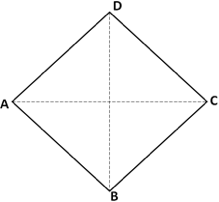 Biaya = luas halaman  harga rumput0Tidak menuliskan rumus sama sekalimerancang strategi pemecahan masalah3Sebuah halaman rumah bagian tengahnya berbentuk belah ketupat yang ukuran diagonalnya 16 m dan 24 m. Bagian tengah halaman rumah tersebut akan ditanami rumput. Karena perawatan rumput asli yang tidak mudah, saat ini terdapat rumput sitesis yang lebih mudah dan praktis. Rumput sintetis terbuat dari bahan plastik yang dibuat menyerupai rumput asli lalu dipasang menutupi permukaan pekarangan. Rumput ini dapat tetap hijau apapun kondisi cuacanya.  Jika harga rumput Rp.000/m2, hitunglah biaya yang diperlukan untuk menanam rumput tersebut!.Tuliskan hal-hal yang diketahui dan ditanya dalam soal!Gambarlah sketsa dari soal dan tuliskan rumus yang akan digunakan untuk menyelesaikan masalah diatas!Hitungkah biaya untuk menanam rumput!Periksa Kembali jawabnmu dan tuliskan kesimpulan dari penyelesaian masalah diatas!Gambar dan Rumus yang akan digunakanBiaya = luas halaman  harga rumput1Salah dalam menuliskan rumusmerancang strategi pemecahan masalah3Sebuah halaman rumah bagian tengahnya berbentuk belah ketupat yang ukuran diagonalnya 16 m dan 24 m. Bagian tengah halaman rumah tersebut akan ditanami rumput. Karena perawatan rumput asli yang tidak mudah, saat ini terdapat rumput sitesis yang lebih mudah dan praktis. Rumput sintetis terbuat dari bahan plastik yang dibuat menyerupai rumput asli lalu dipasang menutupi permukaan pekarangan. Rumput ini dapat tetap hijau apapun kondisi cuacanya.  Jika harga rumput Rp.000/m2, hitunglah biaya yang diperlukan untuk menanam rumput tersebut!.Tuliskan hal-hal yang diketahui dan ditanya dalam soal!Gambarlah sketsa dari soal dan tuliskan rumus yang akan digunakan untuk menyelesaikan masalah diatas!Hitungkah biaya untuk menanam rumput!Periksa Kembali jawabnmu dan tuliskan kesimpulan dari penyelesaian masalah diatas!Gambar dan Rumus yang akan digunakanBiaya = luas halaman  harga rumput2Menuliskan rumus dengan benamerancang strategi pemecahan masalah3Sebuah halaman rumah bagian tengahnya berbentuk belah ketupat yang ukuran diagonalnya 16 m dan 24 m. Bagian tengah halaman rumah tersebut akan ditanami rumput. Karena perawatan rumput asli yang tidak mudah, saat ini terdapat rumput sitesis yang lebih mudah dan praktis. Rumput sintetis terbuat dari bahan plastik yang dibuat menyerupai rumput asli lalu dipasang menutupi permukaan pekarangan. Rumput ini dapat tetap hijau apapun kondisi cuacanya.  Jika harga rumput Rp.000/m2, hitunglah biaya yang diperlukan untuk menanam rumput tersebut!.Tuliskan hal-hal yang diketahui dan ditanya dalam soal!Gambarlah sketsa dari soal dan tuliskan rumus yang akan digunakan untuk menyelesaikan masalah diatas!Hitungkah biaya untuk menanam rumput!Periksa Kembali jawabnmu dan tuliskan kesimpulan dari penyelesaian masalah diatas!PerhitunganBiaya 0Tidak ada pelaksanaan perhitungan sama sekaliMelaksanakan perhitunganMathematics3Sebuah halaman rumah bagian tengahnya berbentuk belah ketupat yang ukuran diagonalnya 16 m dan 24 m. Bagian tengah halaman rumah tersebut akan ditanami rumput. Karena perawatan rumput asli yang tidak mudah, saat ini terdapat rumput sitesis yang lebih mudah dan praktis. Rumput sintetis terbuat dari bahan plastik yang dibuat menyerupai rumput asli lalu dipasang menutupi permukaan pekarangan. Rumput ini dapat tetap hijau apapun kondisi cuacanya.  Jika harga rumput Rp.000/m2, hitunglah biaya yang diperlukan untuk menanam rumput tersebut!.Tuliskan hal-hal yang diketahui dan ditanya dalam soal!Gambarlah sketsa dari soal dan tuliskan rumus yang akan digunakan untuk menyelesaikan masalah diatas!Hitungkah biaya untuk menanam rumput!Periksa Kembali jawabnmu dan tuliskan kesimpulan dari penyelesaian masalah diatas!PerhitunganBiaya 1Salah dalam melaksanakan perhitunganMelaksanakan perhitunganMathematics3Sebuah halaman rumah bagian tengahnya berbentuk belah ketupat yang ukuran diagonalnya 16 m dan 24 m. Bagian tengah halaman rumah tersebut akan ditanami rumput. Karena perawatan rumput asli yang tidak mudah, saat ini terdapat rumput sitesis yang lebih mudah dan praktis. Rumput sintetis terbuat dari bahan plastik yang dibuat menyerupai rumput asli lalu dipasang menutupi permukaan pekarangan. Rumput ini dapat tetap hijau apapun kondisi cuacanya.  Jika harga rumput Rp.000/m2, hitunglah biaya yang diperlukan untuk menanam rumput tersebut!.Tuliskan hal-hal yang diketahui dan ditanya dalam soal!Gambarlah sketsa dari soal dan tuliskan rumus yang akan digunakan untuk menyelesaikan masalah diatas!Hitungkah biaya untuk menanam rumput!Periksa Kembali jawabnmu dan tuliskan kesimpulan dari penyelesaian masalah diatas!PerhitunganBiaya 2Sebagian langka benar dalam melaksanakan perhitunganMelaksanakan perhitunganMathematics3Sebuah halaman rumah bagian tengahnya berbentuk belah ketupat yang ukuran diagonalnya 16 m dan 24 m. Bagian tengah halaman rumah tersebut akan ditanami rumput. Karena perawatan rumput asli yang tidak mudah, saat ini terdapat rumput sitesis yang lebih mudah dan praktis. Rumput sintetis terbuat dari bahan plastik yang dibuat menyerupai rumput asli lalu dipasang menutupi permukaan pekarangan. Rumput ini dapat tetap hijau apapun kondisi cuacanya.  Jika harga rumput Rp.000/m2, hitunglah biaya yang diperlukan untuk menanam rumput tersebut!.Tuliskan hal-hal yang diketahui dan ditanya dalam soal!Gambarlah sketsa dari soal dan tuliskan rumus yang akan digunakan untuk menyelesaikan masalah diatas!Hitungkah biaya untuk menanam rumput!Periksa Kembali jawabnmu dan tuliskan kesimpulan dari penyelesaian masalah diatas!PerhitunganBiaya 3Melaksanakan perhitungan dengan benar Melaksanakan perhitunganMathematics3Sebuah halaman rumah bagian tengahnya berbentuk belah ketupat yang ukuran diagonalnya 16 m dan 24 m. Bagian tengah halaman rumah tersebut akan ditanami rumput. Karena perawatan rumput asli yang tidak mudah, saat ini terdapat rumput sitesis yang lebih mudah dan praktis. Rumput sintetis terbuat dari bahan plastik yang dibuat menyerupai rumput asli lalu dipasang menutupi permukaan pekarangan. Rumput ini dapat tetap hijau apapun kondisi cuacanya.  Jika harga rumput Rp.000/m2, hitunglah biaya yang diperlukan untuk menanam rumput tersebut!.Tuliskan hal-hal yang diketahui dan ditanya dalam soal!Gambarlah sketsa dari soal dan tuliskan rumus yang akan digunakan untuk menyelesaikan masalah diatas!Hitungkah biaya untuk menanam rumput!Periksa Kembali jawabnmu dan tuliskan kesimpulan dari penyelesaian masalah diatas!KesimpulanJadi, Biaya yang diperlukan umtuk menanam rumput halaman berbentuk belah ketupat adalah Rp.2.880.000,-0Tidak menemukan simpulan sama sekalimemeriksa kembali hasil atau solusi3Sebuah halaman rumah bagian tengahnya berbentuk belah ketupat yang ukuran diagonalnya 16 m dan 24 m. Bagian tengah halaman rumah tersebut akan ditanami rumput. Karena perawatan rumput asli yang tidak mudah, saat ini terdapat rumput sitesis yang lebih mudah dan praktis. Rumput sintetis terbuat dari bahan plastik yang dibuat menyerupai rumput asli lalu dipasang menutupi permukaan pekarangan. Rumput ini dapat tetap hijau apapun kondisi cuacanya.  Jika harga rumput Rp.000/m2, hitunglah biaya yang diperlukan untuk menanam rumput tersebut!.Tuliskan hal-hal yang diketahui dan ditanya dalam soal!Gambarlah sketsa dari soal dan tuliskan rumus yang akan digunakan untuk menyelesaikan masalah diatas!Hitungkah biaya untuk menanam rumput!Periksa Kembali jawabnmu dan tuliskan kesimpulan dari penyelesaian masalah diatas!KesimpulanJadi, Biaya yang diperlukan umtuk menanam rumput halaman berbentuk belah ketupat adalah Rp.2.880.000,-1Salah dalam menuliskan simpulanmemeriksa kembali hasil atau solusi3Sebuah halaman rumah bagian tengahnya berbentuk belah ketupat yang ukuran diagonalnya 16 m dan 24 m. Bagian tengah halaman rumah tersebut akan ditanami rumput. Karena perawatan rumput asli yang tidak mudah, saat ini terdapat rumput sitesis yang lebih mudah dan praktis. Rumput sintetis terbuat dari bahan plastik yang dibuat menyerupai rumput asli lalu dipasang menutupi permukaan pekarangan. Rumput ini dapat tetap hijau apapun kondisi cuacanya.  Jika harga rumput Rp.000/m2, hitunglah biaya yang diperlukan untuk menanam rumput tersebut!.Tuliskan hal-hal yang diketahui dan ditanya dalam soal!Gambarlah sketsa dari soal dan tuliskan rumus yang akan digunakan untuk menyelesaikan masalah diatas!Hitungkah biaya untuk menanam rumput!Periksa Kembali jawabnmu dan tuliskan kesimpulan dari penyelesaian masalah diatas!KesimpulanJadi, Biaya yang diperlukan umtuk menanam rumput halaman berbentuk belah ketupat adalah Rp.2.880.000,-2Benar dalam menemukan simpulamemeriksa kembali hasil atau solusiSkor maksimal104Layang-layang merupakah salah satu permainan tradisioanal, dalam  bermain layangan terjadi perubahan energi yaitu energi kinetik, yang berasal dari pergerakan angin menjadi energi potensial. Gerakan angin ini akan mengenai layang-layang. Akibat dari gerakan angin ini maka layang-layang akan naik ke atas. Andi berencana membuat sebuah layang-layang seperti gambar disamping. Panjang CO adalah 10 cm, panjang OD adalah 60 cm, dan panjang OC adalah 20 cm. Untuk membuat layangan ini Andi telah memiliki ukuran kertas berbentuk persegipanjang 75 cm × 42 cm. Hitunglah luas sisa kertas yang digunakan Andi!Tuliskan hal-hal yang diketahui dan ditanya dalam soal!Gambarlah sketsa dari soal dan tuliskan rumus apa yang akan kamu gunakan?Hitunglah Luas sisa kertas yang dibutuhkan Andi untuk membuat layang-layang!Periksa Kembali jawabnmu dan tuliskan kesimpulan dari penyelesaian masalah diatas!Hal-hal yang diketahui dan ditannyaDiketahui:Kertas: Ditanya:Luas sisa kertas setelah dibuat layang-layang0Tidak menuliskan hal yang diketahui dan ditanyakan (tidak memahami masalah dan prosedur penyelesaiannyaMemahami masalahScience4Layang-layang merupakah salah satu permainan tradisioanal, dalam  bermain layangan terjadi perubahan energi yaitu energi kinetik, yang berasal dari pergerakan angin menjadi energi potensial. Gerakan angin ini akan mengenai layang-layang. Akibat dari gerakan angin ini maka layang-layang akan naik ke atas. Andi berencana membuat sebuah layang-layang seperti gambar disamping. Panjang CO adalah 10 cm, panjang OD adalah 60 cm, dan panjang OC adalah 20 cm. Untuk membuat layangan ini Andi telah memiliki ukuran kertas berbentuk persegipanjang 75 cm × 42 cm. Hitunglah luas sisa kertas yang digunakan Andi!Tuliskan hal-hal yang diketahui dan ditanya dalam soal!Gambarlah sketsa dari soal dan tuliskan rumus apa yang akan kamu gunakan?Hitunglah Luas sisa kertas yang dibutuhkan Andi untuk membuat layang-layang!Periksa Kembali jawabnmu dan tuliskan kesimpulan dari penyelesaian masalah diatas!Hal-hal yang diketahui dan ditannyaDiketahui:Kertas: Ditanya:Luas sisa kertas setelah dibuat layang-layang1Salah dalam menuliskan hal yang diketahui atau ditanyakan (hanya mengetahui prosedur memahami masalah)Memahami masalahScience4Layang-layang merupakah salah satu permainan tradisioanal, dalam  bermain layangan terjadi perubahan energi yaitu energi kinetik, yang berasal dari pergerakan angin menjadi energi potensial. Gerakan angin ini akan mengenai layang-layang. Akibat dari gerakan angin ini maka layang-layang akan naik ke atas. Andi berencana membuat sebuah layang-layang seperti gambar disamping. Panjang CO adalah 10 cm, panjang OD adalah 60 cm, dan panjang OC adalah 20 cm. Untuk membuat layangan ini Andi telah memiliki ukuran kertas berbentuk persegipanjang 75 cm × 42 cm. Hitunglah luas sisa kertas yang digunakan Andi!Tuliskan hal-hal yang diketahui dan ditanya dalam soal!Gambarlah sketsa dari soal dan tuliskan rumus apa yang akan kamu gunakan?Hitunglah Luas sisa kertas yang dibutuhkan Andi untuk membuat layang-layang!Periksa Kembali jawabnmu dan tuliskan kesimpulan dari penyelesaian masalah diatas!Hal-hal yang diketahui dan ditannyaDiketahui:Kertas: Ditanya:Luas sisa kertas setelah dibuat layang-layang2Benar dalam menuliskan salah satu dari hal yang diketahui atau ditanyakan (mengetahui sebagian masalah)Memahami masalahScience4Layang-layang merupakah salah satu permainan tradisioanal, dalam  bermain layangan terjadi perubahan energi yaitu energi kinetik, yang berasal dari pergerakan angin menjadi energi potensial. Gerakan angin ini akan mengenai layang-layang. Akibat dari gerakan angin ini maka layang-layang akan naik ke atas. Andi berencana membuat sebuah layang-layang seperti gambar disamping. Panjang CO adalah 10 cm, panjang OD adalah 60 cm, dan panjang OC adalah 20 cm. Untuk membuat layangan ini Andi telah memiliki ukuran kertas berbentuk persegipanjang 75 cm × 42 cm. Hitunglah luas sisa kertas yang digunakan Andi!Tuliskan hal-hal yang diketahui dan ditanya dalam soal!Gambarlah sketsa dari soal dan tuliskan rumus apa yang akan kamu gunakan?Hitunglah Luas sisa kertas yang dibutuhkan Andi untuk membuat layang-layang!Periksa Kembali jawabnmu dan tuliskan kesimpulan dari penyelesaian masalah diatas!Hal-hal yang diketahui dan ditannyaDiketahui:Kertas: Ditanya:Luas sisa kertas setelah dibuat layang-layang3Benar dalam menuliskan semua hal yang diketaui dan ditanyakan (benar-benar paham dengan masalah)Memahami masalahScience4Layang-layang merupakah salah satu permainan tradisioanal, dalam  bermain layangan terjadi perubahan energi yaitu energi kinetik, yang berasal dari pergerakan angin menjadi energi potensial. Gerakan angin ini akan mengenai layang-layang. Akibat dari gerakan angin ini maka layang-layang akan naik ke atas. Andi berencana membuat sebuah layang-layang seperti gambar disamping. Panjang CO adalah 10 cm, panjang OD adalah 60 cm, dan panjang OC adalah 20 cm. Untuk membuat layangan ini Andi telah memiliki ukuran kertas berbentuk persegipanjang 75 cm × 42 cm. Hitunglah luas sisa kertas yang digunakan Andi!Tuliskan hal-hal yang diketahui dan ditanya dalam soal!Gambarlah sketsa dari soal dan tuliskan rumus apa yang akan kamu gunakan?Hitunglah Luas sisa kertas yang dibutuhkan Andi untuk membuat layang-layang!Periksa Kembali jawabnmu dan tuliskan kesimpulan dari penyelesaian masalah diatas!Gambar dan Rumus yang akan digunakanLuas sisa kertas  luas kertas – luas layanglayang0Tidak menuliskan rumus sama sekalimerancang strategi pemecahan masalah4Layang-layang merupakah salah satu permainan tradisioanal, dalam  bermain layangan terjadi perubahan energi yaitu energi kinetik, yang berasal dari pergerakan angin menjadi energi potensial. Gerakan angin ini akan mengenai layang-layang. Akibat dari gerakan angin ini maka layang-layang akan naik ke atas. Andi berencana membuat sebuah layang-layang seperti gambar disamping. Panjang CO adalah 10 cm, panjang OD adalah 60 cm, dan panjang OC adalah 20 cm. Untuk membuat layangan ini Andi telah memiliki ukuran kertas berbentuk persegipanjang 75 cm × 42 cm. Hitunglah luas sisa kertas yang digunakan Andi!Tuliskan hal-hal yang diketahui dan ditanya dalam soal!Gambarlah sketsa dari soal dan tuliskan rumus apa yang akan kamu gunakan?Hitunglah Luas sisa kertas yang dibutuhkan Andi untuk membuat layang-layang!Periksa Kembali jawabnmu dan tuliskan kesimpulan dari penyelesaian masalah diatas!Gambar dan Rumus yang akan digunakanLuas sisa kertas  luas kertas – luas layanglayang1Salah dalam menuliskan rumusmerancang strategi pemecahan masalah4Layang-layang merupakah salah satu permainan tradisioanal, dalam  bermain layangan terjadi perubahan energi yaitu energi kinetik, yang berasal dari pergerakan angin menjadi energi potensial. Gerakan angin ini akan mengenai layang-layang. Akibat dari gerakan angin ini maka layang-layang akan naik ke atas. Andi berencana membuat sebuah layang-layang seperti gambar disamping. Panjang CO adalah 10 cm, panjang OD adalah 60 cm, dan panjang OC adalah 20 cm. Untuk membuat layangan ini Andi telah memiliki ukuran kertas berbentuk persegipanjang 75 cm × 42 cm. Hitunglah luas sisa kertas yang digunakan Andi!Tuliskan hal-hal yang diketahui dan ditanya dalam soal!Gambarlah sketsa dari soal dan tuliskan rumus apa yang akan kamu gunakan?Hitunglah Luas sisa kertas yang dibutuhkan Andi untuk membuat layang-layang!Periksa Kembali jawabnmu dan tuliskan kesimpulan dari penyelesaian masalah diatas!Gambar dan Rumus yang akan digunakanLuas sisa kertas  luas kertas – luas layanglayang2Menuliskan rumus dengan benarmerancang strategi pemecahan masalah4Layang-layang merupakah salah satu permainan tradisioanal, dalam  bermain layangan terjadi perubahan energi yaitu energi kinetik, yang berasal dari pergerakan angin menjadi energi potensial. Gerakan angin ini akan mengenai layang-layang. Akibat dari gerakan angin ini maka layang-layang akan naik ke atas. Andi berencana membuat sebuah layang-layang seperti gambar disamping. Panjang CO adalah 10 cm, panjang OD adalah 60 cm, dan panjang OC adalah 20 cm. Untuk membuat layangan ini Andi telah memiliki ukuran kertas berbentuk persegipanjang 75 cm × 42 cm. Hitunglah luas sisa kertas yang digunakan Andi!Tuliskan hal-hal yang diketahui dan ditanya dalam soal!Gambarlah sketsa dari soal dan tuliskan rumus apa yang akan kamu gunakan?Hitunglah Luas sisa kertas yang dibutuhkan Andi untuk membuat layang-layang!Periksa Kembali jawabnmu dan tuliskan kesimpulan dari penyelesaian masalah diatas!Luas kertas = Luas kertas sisa 0Tidak ada pelaksanaan perhitungan sama sekaliMelaksanakan perhitunganMathematics4Layang-layang merupakah salah satu permainan tradisioanal, dalam  bermain layangan terjadi perubahan energi yaitu energi kinetik, yang berasal dari pergerakan angin menjadi energi potensial. Gerakan angin ini akan mengenai layang-layang. Akibat dari gerakan angin ini maka layang-layang akan naik ke atas. Andi berencana membuat sebuah layang-layang seperti gambar disamping. Panjang CO adalah 10 cm, panjang OD adalah 60 cm, dan panjang OC adalah 20 cm. Untuk membuat layangan ini Andi telah memiliki ukuran kertas berbentuk persegipanjang 75 cm × 42 cm. Hitunglah luas sisa kertas yang digunakan Andi!Tuliskan hal-hal yang diketahui dan ditanya dalam soal!Gambarlah sketsa dari soal dan tuliskan rumus apa yang akan kamu gunakan?Hitunglah Luas sisa kertas yang dibutuhkan Andi untuk membuat layang-layang!Periksa Kembali jawabnmu dan tuliskan kesimpulan dari penyelesaian masalah diatas!Luas kertas = Luas kertas sisa 1Salah dalam melaksanakan perhitunganMelaksanakan perhitunganMathematics4Layang-layang merupakah salah satu permainan tradisioanal, dalam  bermain layangan terjadi perubahan energi yaitu energi kinetik, yang berasal dari pergerakan angin menjadi energi potensial. Gerakan angin ini akan mengenai layang-layang. Akibat dari gerakan angin ini maka layang-layang akan naik ke atas. Andi berencana membuat sebuah layang-layang seperti gambar disamping. Panjang CO adalah 10 cm, panjang OD adalah 60 cm, dan panjang OC adalah 20 cm. Untuk membuat layangan ini Andi telah memiliki ukuran kertas berbentuk persegipanjang 75 cm × 42 cm. Hitunglah luas sisa kertas yang digunakan Andi!Tuliskan hal-hal yang diketahui dan ditanya dalam soal!Gambarlah sketsa dari soal dan tuliskan rumus apa yang akan kamu gunakan?Hitunglah Luas sisa kertas yang dibutuhkan Andi untuk membuat layang-layang!Periksa Kembali jawabnmu dan tuliskan kesimpulan dari penyelesaian masalah diatas!Luas kertas = Luas kertas sisa 2Sebagian langka benar dalam melaksanakan perhitunganMelaksanakan perhitunganMathematics4Layang-layang merupakah salah satu permainan tradisioanal, dalam  bermain layangan terjadi perubahan energi yaitu energi kinetik, yang berasal dari pergerakan angin menjadi energi potensial. Gerakan angin ini akan mengenai layang-layang. Akibat dari gerakan angin ini maka layang-layang akan naik ke atas. Andi berencana membuat sebuah layang-layang seperti gambar disamping. Panjang CO adalah 10 cm, panjang OD adalah 60 cm, dan panjang OC adalah 20 cm. Untuk membuat layangan ini Andi telah memiliki ukuran kertas berbentuk persegipanjang 75 cm × 42 cm. Hitunglah luas sisa kertas yang digunakan Andi!Tuliskan hal-hal yang diketahui dan ditanya dalam soal!Gambarlah sketsa dari soal dan tuliskan rumus apa yang akan kamu gunakan?Hitunglah Luas sisa kertas yang dibutuhkan Andi untuk membuat layang-layang!Periksa Kembali jawabnmu dan tuliskan kesimpulan dari penyelesaian masalah diatas!Luas kertas = Luas kertas sisa 3Melaksanakan perhitungan dengan benarMelaksanakan perhitunganMathematics4Layang-layang merupakah salah satu permainan tradisioanal, dalam  bermain layangan terjadi perubahan energi yaitu energi kinetik, yang berasal dari pergerakan angin menjadi energi potensial. Gerakan angin ini akan mengenai layang-layang. Akibat dari gerakan angin ini maka layang-layang akan naik ke atas. Andi berencana membuat sebuah layang-layang seperti gambar disamping. Panjang CO adalah 10 cm, panjang OD adalah 60 cm, dan panjang OC adalah 20 cm. Untuk membuat layangan ini Andi telah memiliki ukuran kertas berbentuk persegipanjang 75 cm × 42 cm. Hitunglah luas sisa kertas yang digunakan Andi!Tuliskan hal-hal yang diketahui dan ditanya dalam soal!Gambarlah sketsa dari soal dan tuliskan rumus apa yang akan kamu gunakan?Hitunglah Luas sisa kertas yang dibutuhkan Andi untuk membuat layang-layang!Periksa Kembali jawabnmu dan tuliskan kesimpulan dari penyelesaian masalah diatas!Jadi, luas sisa  kertas Andi setelah membuat layang-layang adalah 0Tidak menemukan simpulan sama sekalimemeriksa kembali hasil atau solusi4Layang-layang merupakah salah satu permainan tradisioanal, dalam  bermain layangan terjadi perubahan energi yaitu energi kinetik, yang berasal dari pergerakan angin menjadi energi potensial. Gerakan angin ini akan mengenai layang-layang. Akibat dari gerakan angin ini maka layang-layang akan naik ke atas. Andi berencana membuat sebuah layang-layang seperti gambar disamping. Panjang CO adalah 10 cm, panjang OD adalah 60 cm, dan panjang OC adalah 20 cm. Untuk membuat layangan ini Andi telah memiliki ukuran kertas berbentuk persegipanjang 75 cm × 42 cm. Hitunglah luas sisa kertas yang digunakan Andi!Tuliskan hal-hal yang diketahui dan ditanya dalam soal!Gambarlah sketsa dari soal dan tuliskan rumus apa yang akan kamu gunakan?Hitunglah Luas sisa kertas yang dibutuhkan Andi untuk membuat layang-layang!Periksa Kembali jawabnmu dan tuliskan kesimpulan dari penyelesaian masalah diatas!Jadi, luas sisa  kertas Andi setelah membuat layang-layang adalah 1Salam dalam menuliskan simpulanmemeriksa kembali hasil atau solusi4Layang-layang merupakah salah satu permainan tradisioanal, dalam  bermain layangan terjadi perubahan energi yaitu energi kinetik, yang berasal dari pergerakan angin menjadi energi potensial. Gerakan angin ini akan mengenai layang-layang. Akibat dari gerakan angin ini maka layang-layang akan naik ke atas. Andi berencana membuat sebuah layang-layang seperti gambar disamping. Panjang CO adalah 10 cm, panjang OD adalah 60 cm, dan panjang OC adalah 20 cm. Untuk membuat layangan ini Andi telah memiliki ukuran kertas berbentuk persegipanjang 75 cm × 42 cm. Hitunglah luas sisa kertas yang digunakan Andi!Tuliskan hal-hal yang diketahui dan ditanya dalam soal!Gambarlah sketsa dari soal dan tuliskan rumus apa yang akan kamu gunakan?Hitunglah Luas sisa kertas yang dibutuhkan Andi untuk membuat layang-layang!Periksa Kembali jawabnmu dan tuliskan kesimpulan dari penyelesaian masalah diatas!Jadi, luas sisa  kertas Andi setelah membuat layang-layang adalah 2Benar dalam menemukan simpulanmemeriksa kembali hasil atau solusiSkor maksimal105Ani membuat kue untuk diberikan kepada ibunya berbentuk segitiga. Ani membutuhkan kertas untuk memberi alas pada kue. Jika alas kue tersebut 25 cm dan tingginya 14 cm. Berapa luas kertas yang dibutuhkan Ani untuk memberi alas kue tersebut!Tuliskan hal-hal yang diketahui dan ditanya dalam soal!Tuliskan rumus yang akan digunakan!luas segitiga untuk membuat alas kue Periksa Kembali jawabnmu dan tuliskan kesimpulan dari penyelesaian masalah diatas!Diketahui:Ditanya:luas segitiga untuk membuat alas kue 0Tidak menuliskan hal yang diketahui dan ditanyakan (tidak memahami masalah dan prosedur penyelesaiannyaMemahami masalahEngineering5Ani membuat kue untuk diberikan kepada ibunya berbentuk segitiga. Ani membutuhkan kertas untuk memberi alas pada kue. Jika alas kue tersebut 25 cm dan tingginya 14 cm. Berapa luas kertas yang dibutuhkan Ani untuk memberi alas kue tersebut!Tuliskan hal-hal yang diketahui dan ditanya dalam soal!Tuliskan rumus yang akan digunakan!luas segitiga untuk membuat alas kue Periksa Kembali jawabnmu dan tuliskan kesimpulan dari penyelesaian masalah diatas!Diketahui:Ditanya:luas segitiga untuk membuat alas kue 1Salah dalam menuliskan hal yang diketahui atau ditanyakan (hanya mengetahui prosedur memahami masalah)Memahami masalahEngineering5Ani membuat kue untuk diberikan kepada ibunya berbentuk segitiga. Ani membutuhkan kertas untuk memberi alas pada kue. Jika alas kue tersebut 25 cm dan tingginya 14 cm. Berapa luas kertas yang dibutuhkan Ani untuk memberi alas kue tersebut!Tuliskan hal-hal yang diketahui dan ditanya dalam soal!Tuliskan rumus yang akan digunakan!luas segitiga untuk membuat alas kue Periksa Kembali jawabnmu dan tuliskan kesimpulan dari penyelesaian masalah diatas!Diketahui:Ditanya:luas segitiga untuk membuat alas kue 2Benar dalam menuliskan salah satu dari hal yang diketahui atau ditanyakan (mengetahui sebagian masalah)Memahami masalahEngineering5Ani membuat kue untuk diberikan kepada ibunya berbentuk segitiga. Ani membutuhkan kertas untuk memberi alas pada kue. Jika alas kue tersebut 25 cm dan tingginya 14 cm. Berapa luas kertas yang dibutuhkan Ani untuk memberi alas kue tersebut!Tuliskan hal-hal yang diketahui dan ditanya dalam soal!Tuliskan rumus yang akan digunakan!luas segitiga untuk membuat alas kue Periksa Kembali jawabnmu dan tuliskan kesimpulan dari penyelesaian masalah diatas!Diketahui:Ditanya:luas segitiga untuk membuat alas kue 3Benar dalam menuliskan semua hal yang diketaui dan ditanyakan (benar-benar paham dengan masalah)Memahami masalahEngineering5Ani membuat kue untuk diberikan kepada ibunya berbentuk segitiga. Ani membutuhkan kertas untuk memberi alas pada kue. Jika alas kue tersebut 25 cm dan tingginya 14 cm. Berapa luas kertas yang dibutuhkan Ani untuk memberi alas kue tersebut!Tuliskan hal-hal yang diketahui dan ditanya dalam soal!Tuliskan rumus yang akan digunakan!luas segitiga untuk membuat alas kue Periksa Kembali jawabnmu dan tuliskan kesimpulan dari penyelesaian masalah diatas!Dijawab:0Tidak menuliskan rumus sama sekalimerancang strategi pemecahan masalah5Ani membuat kue untuk diberikan kepada ibunya berbentuk segitiga. Ani membutuhkan kertas untuk memberi alas pada kue. Jika alas kue tersebut 25 cm dan tingginya 14 cm. Berapa luas kertas yang dibutuhkan Ani untuk memberi alas kue tersebut!Tuliskan hal-hal yang diketahui dan ditanya dalam soal!Tuliskan rumus yang akan digunakan!luas segitiga untuk membuat alas kue Periksa Kembali jawabnmu dan tuliskan kesimpulan dari penyelesaian masalah diatas!Dijawab:1Salah dalam menuliskan rumusmerancang strategi pemecahan masalah5Ani membuat kue untuk diberikan kepada ibunya berbentuk segitiga. Ani membutuhkan kertas untuk memberi alas pada kue. Jika alas kue tersebut 25 cm dan tingginya 14 cm. Berapa luas kertas yang dibutuhkan Ani untuk memberi alas kue tersebut!Tuliskan hal-hal yang diketahui dan ditanya dalam soal!Tuliskan rumus yang akan digunakan!luas segitiga untuk membuat alas kue Periksa Kembali jawabnmu dan tuliskan kesimpulan dari penyelesaian masalah diatas!Dijawab:2Menuliskan rumus dengan benarmerancang strategi pemecahan masalah5Ani membuat kue untuk diberikan kepada ibunya berbentuk segitiga. Ani membutuhkan kertas untuk memberi alas pada kue. Jika alas kue tersebut 25 cm dan tingginya 14 cm. Berapa luas kertas yang dibutuhkan Ani untuk memberi alas kue tersebut!Tuliskan hal-hal yang diketahui dan ditanya dalam soal!Tuliskan rumus yang akan digunakan!luas segitiga untuk membuat alas kue Periksa Kembali jawabnmu dan tuliskan kesimpulan dari penyelesaian masalah diatas!0Tidak ada pelaksanaan perhitungan sama sekaliMelaksanakan perhitunganMathematics5Ani membuat kue untuk diberikan kepada ibunya berbentuk segitiga. Ani membutuhkan kertas untuk memberi alas pada kue. Jika alas kue tersebut 25 cm dan tingginya 14 cm. Berapa luas kertas yang dibutuhkan Ani untuk memberi alas kue tersebut!Tuliskan hal-hal yang diketahui dan ditanya dalam soal!Tuliskan rumus yang akan digunakan!luas segitiga untuk membuat alas kue Periksa Kembali jawabnmu dan tuliskan kesimpulan dari penyelesaian masalah diatas!1Salah dalam melaksanakan perhitunganMelaksanakan perhitunganMathematics5Ani membuat kue untuk diberikan kepada ibunya berbentuk segitiga. Ani membutuhkan kertas untuk memberi alas pada kue. Jika alas kue tersebut 25 cm dan tingginya 14 cm. Berapa luas kertas yang dibutuhkan Ani untuk memberi alas kue tersebut!Tuliskan hal-hal yang diketahui dan ditanya dalam soal!Tuliskan rumus yang akan digunakan!luas segitiga untuk membuat alas kue Periksa Kembali jawabnmu dan tuliskan kesimpulan dari penyelesaian masalah diatas!2Sebagian langka benar dalam melaksanakan perhitungan Melaksanakan perhitunganMathematics5Ani membuat kue untuk diberikan kepada ibunya berbentuk segitiga. Ani membutuhkan kertas untuk memberi alas pada kue. Jika alas kue tersebut 25 cm dan tingginya 14 cm. Berapa luas kertas yang dibutuhkan Ani untuk memberi alas kue tersebut!Tuliskan hal-hal yang diketahui dan ditanya dalam soal!Tuliskan rumus yang akan digunakan!luas segitiga untuk membuat alas kue Periksa Kembali jawabnmu dan tuliskan kesimpulan dari penyelesaian masalah diatas!3Melaksanakan perhitungan dengan benarMelaksanakan perhitunganMathematics5Ani membuat kue untuk diberikan kepada ibunya berbentuk segitiga. Ani membutuhkan kertas untuk memberi alas pada kue. Jika alas kue tersebut 25 cm dan tingginya 14 cm. Berapa luas kertas yang dibutuhkan Ani untuk memberi alas kue tersebut!Tuliskan hal-hal yang diketahui dan ditanya dalam soal!Tuliskan rumus yang akan digunakan!luas segitiga untuk membuat alas kue Periksa Kembali jawabnmu dan tuliskan kesimpulan dari penyelesaian masalah diatas!Jadi, luas kertas yang dibutuhkan Ani untuk membuat alas kue adalah 0Tidak menemukan simpulan sama sekalimemeriksa kembali hasil atau solusi5Ani membuat kue untuk diberikan kepada ibunya berbentuk segitiga. Ani membutuhkan kertas untuk memberi alas pada kue. Jika alas kue tersebut 25 cm dan tingginya 14 cm. Berapa luas kertas yang dibutuhkan Ani untuk memberi alas kue tersebut!Tuliskan hal-hal yang diketahui dan ditanya dalam soal!Tuliskan rumus yang akan digunakan!luas segitiga untuk membuat alas kue Periksa Kembali jawabnmu dan tuliskan kesimpulan dari penyelesaian masalah diatas!Jadi, luas kertas yang dibutuhkan Ani untuk membuat alas kue adalah 1Salah dalam menuliskan simpulanmemeriksa kembali hasil atau solusi5Ani membuat kue untuk diberikan kepada ibunya berbentuk segitiga. Ani membutuhkan kertas untuk memberi alas pada kue. Jika alas kue tersebut 25 cm dan tingginya 14 cm. Berapa luas kertas yang dibutuhkan Ani untuk memberi alas kue tersebut!Tuliskan hal-hal yang diketahui dan ditanya dalam soal!Tuliskan rumus yang akan digunakan!luas segitiga untuk membuat alas kue Periksa Kembali jawabnmu dan tuliskan kesimpulan dari penyelesaian masalah diatas!Jadi, luas kertas yang dibutuhkan Ani untuk membuat alas kue adalah 2Benar dalam menemukan simpulanmemeriksa kembali hasil atau solusiSkor maksimal106Berapa  luas jajargenjang yang diketahui pajang alasanya 50 dm dan tingginya 300 cm?Diketahui:Ditanya:Luas jajargenjang (dalam 0Tidak menuliskan hal yang diketahui dan ditanyakan (tidak memahami masalah dan prosedur penyelesaiannyaMemahami masalahMathematics6Berapa  luas jajargenjang yang diketahui pajang alasanya 50 dm dan tingginya 300 cm?Diketahui:Ditanya:Luas jajargenjang (dalam 1Salah dalam menuliskan hal yang diketahui atau ditanyakan (hanya mengetahui prosedur memahami masalah)Memahami masalahMathematics6Berapa  luas jajargenjang yang diketahui pajang alasanya 50 dm dan tingginya 300 cm?Diketahui:Ditanya:Luas jajargenjang (dalam 2Benar dalam menuliskan salah satu dari hal yang diketahui atau ditanyakan (mengetahui sebagian masalah)Memahami masalahMathematics6Berapa  luas jajargenjang yang diketahui pajang alasanya 50 dm dan tingginya 300 cm?Diketahui:Ditanya:Luas jajargenjang (dalam 3Benar dalam menuliskan semua hal yang diketaui dan ditanyakan (benar-benar paham dengan masalah)Memahami masalah6Berapa  luas jajargenjang yang diketahui pajang alasanya 50 dm dan tingginya 300 cm?Dijawab:0Tidak menuliskan rumus sama sekalimerancang strategi pemecahan masalah 6Berapa  luas jajargenjang yang diketahui pajang alasanya 50 dm dan tingginya 300 cm?Dijawab:1Salah dalam menuliskan rumusmerancang strategi pemecahan masalah 6Berapa  luas jajargenjang yang diketahui pajang alasanya 50 dm dan tingginya 300 cm?Dijawab:2Menuliskan rumus dengan benamerancang strategi pemecahan masalah 6Berapa  luas jajargenjang yang diketahui pajang alasanya 50 dm dan tingginya 300 cm?0Tidak ada pelaksanaan perhitungan sama sekaliMelaksanakan perhitungan6Berapa  luas jajargenjang yang diketahui pajang alasanya 50 dm dan tingginya 300 cm?1Salah dalam melaksanakan perhitunganMelaksanakan perhitungan6Berapa  luas jajargenjang yang diketahui pajang alasanya 50 dm dan tingginya 300 cm?2Sebagian langka benar dalam melaksanakan perhitunganMelaksanakan perhitungan6Berapa  luas jajargenjang yang diketahui pajang alasanya 50 dm dan tingginya 300 cm?3Melaksanakan perhitungan dengan benarMelaksanakan perhitungan6Berapa  luas jajargenjang yang diketahui pajang alasanya 50 dm dan tingginya 300 cm?Jadi, luas jajargenjang adalah 0Tidak menemukan simpulan sama sekalimemeriksa kembali hasil atau solusi6Berapa  luas jajargenjang yang diketahui pajang alasanya 50 dm dan tingginya 300 cm?Jadi, luas jajargenjang adalah 1Salah dalam menuliskan simpulanmemeriksa kembali hasil atau solusi6Berapa  luas jajargenjang yang diketahui pajang alasanya 50 dm dan tingginya 300 cm?Jadi, luas jajargenjang adalah 2Benar dalam menemukan simpulanmemeriksa kembali hasil atau solusiSkor maksimal107Daerah yang diarsir adalah sketsa tanah yang ditanami rumput jepang. Rumput Jepang adalah salah satu jenis tanaman hias yang biasa ditanam di taman. Nama latin dari Rumput Jepang adalah Zoysia Japonica. hitunglah Berapakah luas hamparan rumput tersebut?Tuliskan hal-hal yang diketahui dan ditanya dalam soal!Tuliskan rumus yang akan digunakan!Hitunglah luas rumput!Periksa Kembali jawabnmu dan tuliskan kesimpulan dari penyelesaian masalah diatas!Diketahui:Trapesium:Persegi panjang:Ditanya: Luas rumput berbentuk trapezium dikurangi persegi panjang 0Tidak menuliskan hal yang diketahui dan ditanyakan (tidak memahami masalah dan prosedur penyelesaiannyaMemahami masalahScience7Daerah yang diarsir adalah sketsa tanah yang ditanami rumput jepang. Rumput Jepang adalah salah satu jenis tanaman hias yang biasa ditanam di taman. Nama latin dari Rumput Jepang adalah Zoysia Japonica. hitunglah Berapakah luas hamparan rumput tersebut?Tuliskan hal-hal yang diketahui dan ditanya dalam soal!Tuliskan rumus yang akan digunakan!Hitunglah luas rumput!Periksa Kembali jawabnmu dan tuliskan kesimpulan dari penyelesaian masalah diatas!Diketahui:Trapesium:Persegi panjang:Ditanya: Luas rumput berbentuk trapezium dikurangi persegi panjang 1Salah dalam menuliskan hal yang diketahui atau ditanyakan (hanya mengetahui prosedur memahami masalah)Memahami masalahScience7Daerah yang diarsir adalah sketsa tanah yang ditanami rumput jepang. Rumput Jepang adalah salah satu jenis tanaman hias yang biasa ditanam di taman. Nama latin dari Rumput Jepang adalah Zoysia Japonica. hitunglah Berapakah luas hamparan rumput tersebut?Tuliskan hal-hal yang diketahui dan ditanya dalam soal!Tuliskan rumus yang akan digunakan!Hitunglah luas rumput!Periksa Kembali jawabnmu dan tuliskan kesimpulan dari penyelesaian masalah diatas!Diketahui:Trapesium:Persegi panjang:Ditanya: Luas rumput berbentuk trapezium dikurangi persegi panjang 2Benar dalam menuliskan salah satu dari hal yang diketahui atau ditanyakan (mengetahui sebagian masalah)Memahami masalahScience7Daerah yang diarsir adalah sketsa tanah yang ditanami rumput jepang. Rumput Jepang adalah salah satu jenis tanaman hias yang biasa ditanam di taman. Nama latin dari Rumput Jepang adalah Zoysia Japonica. hitunglah Berapakah luas hamparan rumput tersebut?Tuliskan hal-hal yang diketahui dan ditanya dalam soal!Tuliskan rumus yang akan digunakan!Hitunglah luas rumput!Periksa Kembali jawabnmu dan tuliskan kesimpulan dari penyelesaian masalah diatas!Diketahui:Trapesium:Persegi panjang:Ditanya: Luas rumput berbentuk trapezium dikurangi persegi panjang 3Benar dalam menuliskan semua hal yang diketaui dan ditanyakan (benar-benar paham dengan masalah)Memahami masalahScience7Daerah yang diarsir adalah sketsa tanah yang ditanami rumput jepang. Rumput Jepang adalah salah satu jenis tanaman hias yang biasa ditanam di taman. Nama latin dari Rumput Jepang adalah Zoysia Japonica. hitunglah Berapakah luas hamparan rumput tersebut?Tuliskan hal-hal yang diketahui dan ditanya dalam soal!Tuliskan rumus yang akan digunakan!Hitunglah luas rumput!Periksa Kembali jawabnmu dan tuliskan kesimpulan dari penyelesaian masalah diatas!Dijawab:0Tidak menuliskan rumus sama sekalimerancang strategi pemecahan masala7Daerah yang diarsir adalah sketsa tanah yang ditanami rumput jepang. Rumput Jepang adalah salah satu jenis tanaman hias yang biasa ditanam di taman. Nama latin dari Rumput Jepang adalah Zoysia Japonica. hitunglah Berapakah luas hamparan rumput tersebut?Tuliskan hal-hal yang diketahui dan ditanya dalam soal!Tuliskan rumus yang akan digunakan!Hitunglah luas rumput!Periksa Kembali jawabnmu dan tuliskan kesimpulan dari penyelesaian masalah diatas!Dijawab:1Salah dalam menuliskan rumusmerancang strategi pemecahan masala7Daerah yang diarsir adalah sketsa tanah yang ditanami rumput jepang. Rumput Jepang adalah salah satu jenis tanaman hias yang biasa ditanam di taman. Nama latin dari Rumput Jepang adalah Zoysia Japonica. hitunglah Berapakah luas hamparan rumput tersebut?Tuliskan hal-hal yang diketahui dan ditanya dalam soal!Tuliskan rumus yang akan digunakan!Hitunglah luas rumput!Periksa Kembali jawabnmu dan tuliskan kesimpulan dari penyelesaian masalah diatas!Dijawab:2Menuliskan rumus dengan benamerancang strategi pemecahan masala7Daerah yang diarsir adalah sketsa tanah yang ditanami rumput jepang. Rumput Jepang adalah salah satu jenis tanaman hias yang biasa ditanam di taman. Nama latin dari Rumput Jepang adalah Zoysia Japonica. hitunglah Berapakah luas hamparan rumput tersebut?Tuliskan hal-hal yang diketahui dan ditanya dalam soal!Tuliskan rumus yang akan digunakan!Hitunglah luas rumput!Periksa Kembali jawabnmu dan tuliskan kesimpulan dari penyelesaian masalah diatas!0Tidak ada pelaksanaan perhitungan sama sekaliMelaksanakan perhitungan7Daerah yang diarsir adalah sketsa tanah yang ditanami rumput jepang. Rumput Jepang adalah salah satu jenis tanaman hias yang biasa ditanam di taman. Nama latin dari Rumput Jepang adalah Zoysia Japonica. hitunglah Berapakah luas hamparan rumput tersebut?Tuliskan hal-hal yang diketahui dan ditanya dalam soal!Tuliskan rumus yang akan digunakan!Hitunglah luas rumput!Periksa Kembali jawabnmu dan tuliskan kesimpulan dari penyelesaian masalah diatas!1Salah dalam melaksanakan rencanaMelaksanakan perhitungan7Daerah yang diarsir adalah sketsa tanah yang ditanami rumput jepang. Rumput Jepang adalah salah satu jenis tanaman hias yang biasa ditanam di taman. Nama latin dari Rumput Jepang adalah Zoysia Japonica. hitunglah Berapakah luas hamparan rumput tersebut?Tuliskan hal-hal yang diketahui dan ditanya dalam soal!Tuliskan rumus yang akan digunakan!Hitunglah luas rumput!Periksa Kembali jawabnmu dan tuliskan kesimpulan dari penyelesaian masalah diatas!2Melaksanakan perhitungan dengan benarMelaksanakan perhitungan7Daerah yang diarsir adalah sketsa tanah yang ditanami rumput jepang. Rumput Jepang adalah salah satu jenis tanaman hias yang biasa ditanam di taman. Nama latin dari Rumput Jepang adalah Zoysia Japonica. hitunglah Berapakah luas hamparan rumput tersebut?Tuliskan hal-hal yang diketahui dan ditanya dalam soal!Tuliskan rumus yang akan digunakan!Hitunglah luas rumput!Periksa Kembali jawabnmu dan tuliskan kesimpulan dari penyelesaian masalah diatas!0Tidak ada pelaksanaan perhitungan sama sekaliMelaksanakan perhitungan7Daerah yang diarsir adalah sketsa tanah yang ditanami rumput jepang. Rumput Jepang adalah salah satu jenis tanaman hias yang biasa ditanam di taman. Nama latin dari Rumput Jepang adalah Zoysia Japonica. hitunglah Berapakah luas hamparan rumput tersebut?Tuliskan hal-hal yang diketahui dan ditanya dalam soal!Tuliskan rumus yang akan digunakan!Hitunglah luas rumput!Periksa Kembali jawabnmu dan tuliskan kesimpulan dari penyelesaian masalah diatas!1Salah dalam melaksanakan perhitunganMelaksanakan perhitungan7Daerah yang diarsir adalah sketsa tanah yang ditanami rumput jepang. Rumput Jepang adalah salah satu jenis tanaman hias yang biasa ditanam di taman. Nama latin dari Rumput Jepang adalah Zoysia Japonica. hitunglah Berapakah luas hamparan rumput tersebut?Tuliskan hal-hal yang diketahui dan ditanya dalam soal!Tuliskan rumus yang akan digunakan!Hitunglah luas rumput!Periksa Kembali jawabnmu dan tuliskan kesimpulan dari penyelesaian masalah diatas!2Melaksanakan perhitungan dengan benarMelaksanakan perhitungan7Daerah yang diarsir adalah sketsa tanah yang ditanami rumput jepang. Rumput Jepang adalah salah satu jenis tanaman hias yang biasa ditanam di taman. Nama latin dari Rumput Jepang adalah Zoysia Japonica. hitunglah Berapakah luas hamparan rumput tersebut?Tuliskan hal-hal yang diketahui dan ditanya dalam soal!Tuliskan rumus yang akan digunakan!Hitunglah luas rumput!Periksa Kembali jawabnmu dan tuliskan kesimpulan dari penyelesaian masalah diatas!0Tidak ada pelaksanaan perhitungan sama sekaliMelaksanakan perhitungan7Daerah yang diarsir adalah sketsa tanah yang ditanami rumput jepang. Rumput Jepang adalah salah satu jenis tanaman hias yang biasa ditanam di taman. Nama latin dari Rumput Jepang adalah Zoysia Japonica. hitunglah Berapakah luas hamparan rumput tersebut?Tuliskan hal-hal yang diketahui dan ditanya dalam soal!Tuliskan rumus yang akan digunakan!Hitunglah luas rumput!Periksa Kembali jawabnmu dan tuliskan kesimpulan dari penyelesaian masalah diatas!1Salah dalam melaksanakan perhitunganMelaksanakan perhitungan7Daerah yang diarsir adalah sketsa tanah yang ditanami rumput jepang. Rumput Jepang adalah salah satu jenis tanaman hias yang biasa ditanam di taman. Nama latin dari Rumput Jepang adalah Zoysia Japonica. hitunglah Berapakah luas hamparan rumput tersebut?Tuliskan hal-hal yang diketahui dan ditanya dalam soal!Tuliskan rumus yang akan digunakan!Hitunglah luas rumput!Periksa Kembali jawabnmu dan tuliskan kesimpulan dari penyelesaian masalah diatas!2Melaksanakan perhitungan dengan benarMelaksanakan perhitungan7Daerah yang diarsir adalah sketsa tanah yang ditanami rumput jepang. Rumput Jepang adalah salah satu jenis tanaman hias yang biasa ditanam di taman. Nama latin dari Rumput Jepang adalah Zoysia Japonica. hitunglah Berapakah luas hamparan rumput tersebut?Tuliskan hal-hal yang diketahui dan ditanya dalam soal!Tuliskan rumus yang akan digunakan!Hitunglah luas rumput!Periksa Kembali jawabnmu dan tuliskan kesimpulan dari penyelesaian masalah diatas!Jadi, luas hamparan rumput dalam gambar adalah  0Tidak menemukan simpulan sama sekalimemeriksa kembali hasil atau solusi7Daerah yang diarsir adalah sketsa tanah yang ditanami rumput jepang. Rumput Jepang adalah salah satu jenis tanaman hias yang biasa ditanam di taman. Nama latin dari Rumput Jepang adalah Zoysia Japonica. hitunglah Berapakah luas hamparan rumput tersebut?Tuliskan hal-hal yang diketahui dan ditanya dalam soal!Tuliskan rumus yang akan digunakan!Hitunglah luas rumput!Periksa Kembali jawabnmu dan tuliskan kesimpulan dari penyelesaian masalah diatas!Jadi, luas hamparan rumput dalam gambar adalah  1Salah dalam menuliskan simpulanmemeriksa kembali hasil atau solusi7Daerah yang diarsir adalah sketsa tanah yang ditanami rumput jepang. Rumput Jepang adalah salah satu jenis tanaman hias yang biasa ditanam di taman. Nama latin dari Rumput Jepang adalah Zoysia Japonica. hitunglah Berapakah luas hamparan rumput tersebut?Tuliskan hal-hal yang diketahui dan ditanya dalam soal!Tuliskan rumus yang akan digunakan!Hitunglah luas rumput!Periksa Kembali jawabnmu dan tuliskan kesimpulan dari penyelesaian masalah diatas!Jadi, luas hamparan rumput dalam gambar adalah  2Benar dalam menuliskan simpulanmemeriksa kembali hasil atau solusiSkor maksimal10